ПРИКАЗ № 152-ВИНа основании поступивших заявлений и документов в соответствии с п. 9.2.11 Устава Ассоциации СРО «Нефтегазизыскания-Альянс», п. 3.7 Положения о реестре членов Ассоциации СРО «Нефтегазизыскания-Альянс»:ПРИКАЗЫВАЮВнести в реестр членов Ассоциации в отношении АО «ТПС Недвижимость» (ИНН 7701350158), номер в реестре членов Ассоциации - 164:Внести в реестр членов Ассоциации в отношении ООО «Строй-Система» (ИНН 7729703237), номер в реестре членов Ассоциации - 278:Генеральный директор                                                                                                   А.А. Ходус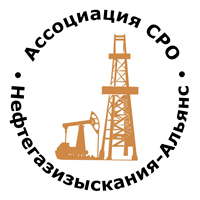 Ассоциация саморегулируемая организация«Объединение изыскателей для проектирования и строительства объектов топливно-энергетического комплекса«Нефтегазизыскания-Альянс»Об изменении сведений, содержащихся в реестре членов12.01.2021 г.Категория сведенийСведенияДата и основания прекращения членства в саморегулируемой организацииОснование прекращения членства: Часть 3.1 ст. 55.17Членство прекращено с 12.01.2021 Основание прекращения членства: Часть 3.1 ст. 55.17Письмо Исх. №626 от 27.11.2020, вх. № 001 от 12.01.2021Категория сведенийСведенияДата и основания прекращения членства в саморегулируемой организацииОснование прекращения членства: Часть 3.1 ст. 55.17Членство прекращено с 12.01.2021 Основание прекращения членства: Часть 3.1 ст. 55.17Письмо Исх. №СС-1/151 от 24.12.2020, вх. № 002 от 12.01.2021